                                                 -1-Праздник  " Ярмарка дружбы"Коробейник1: Эй, честные господа – Все пожалуйте сюда! Торопись честной народ, Тебя ярмарка зовёт!Коробейник2: На ярмарку, на ярмарку! Спешите все сюда! Здесь шутки, песни, сладости, Давно вас ждут, друзья!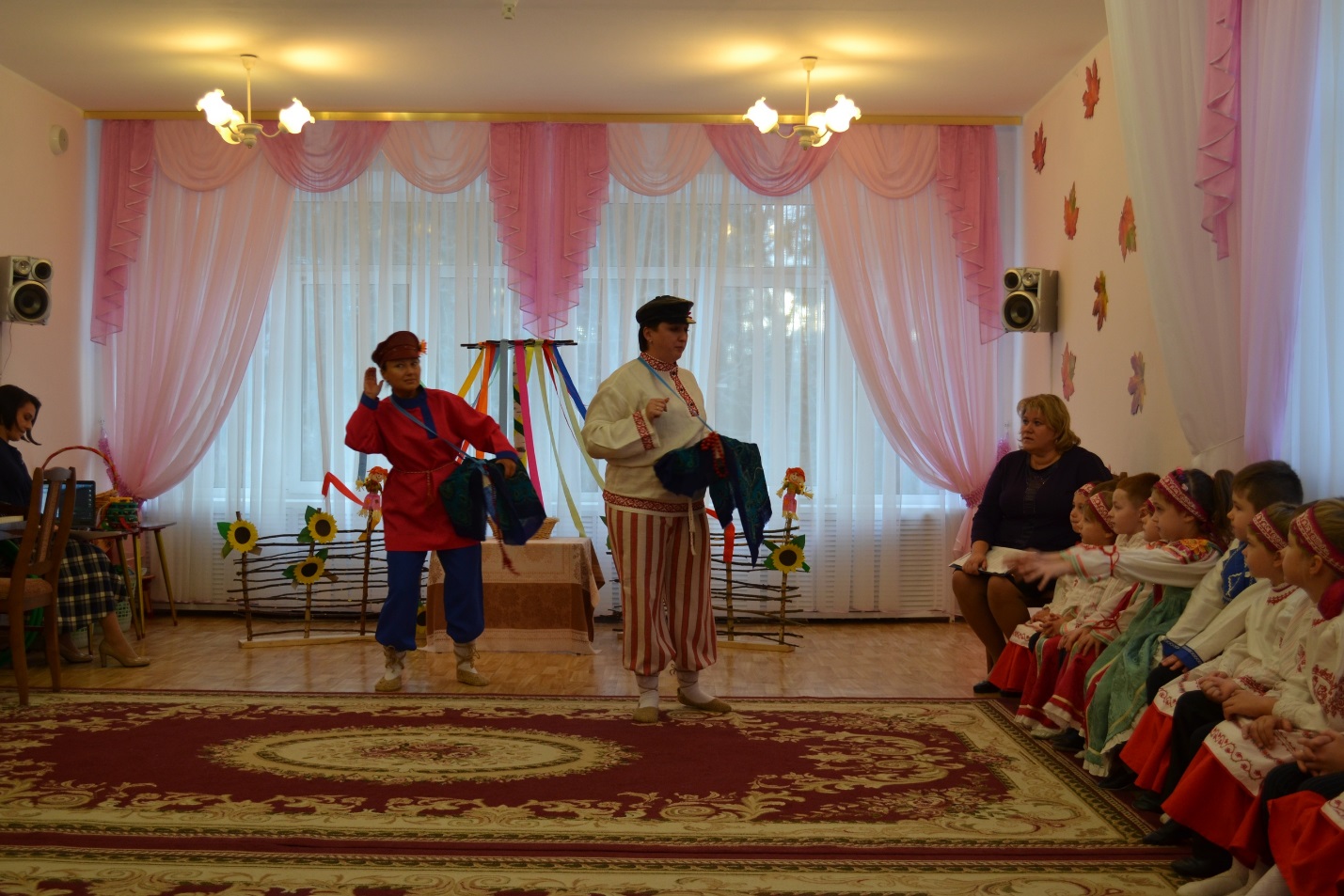 Заходят дети под песню "Ярмарка"Коробейник1: Не ходите никуда, подходите, все сюда! Диво дивное, чудо - чудное, а не товар! Глядите, не моргайте, рот не разевай! Ворон не считай, товар покупай! Вот товары хороши! Что угодно для души! Тары – бары - растабары, Расторгуем все товары!Коробейник2: А товары разные. Пришла осень, собрали урожай, да везут к нам на ярмарку. Вот, слышу, уже и первые купцы пожаловали, да с далёкой страны - Узбекистана! звучит узбекская музыка                                                -2-Реб: Я живу в Узбекистане,
        Я люблю свой край родной,
        Он хорош зимой и летом,
       И особенно весной.

       А слыхали вы о хлопке?
       Хлопок наш снегов белей.
       Все рубашки ваши родом
       С наших хлопковых полей.

            А какой в Узбекистане
      Крупный, сочный виноград!
      Приезжайте, погостите –
      Угостить вас буду рад!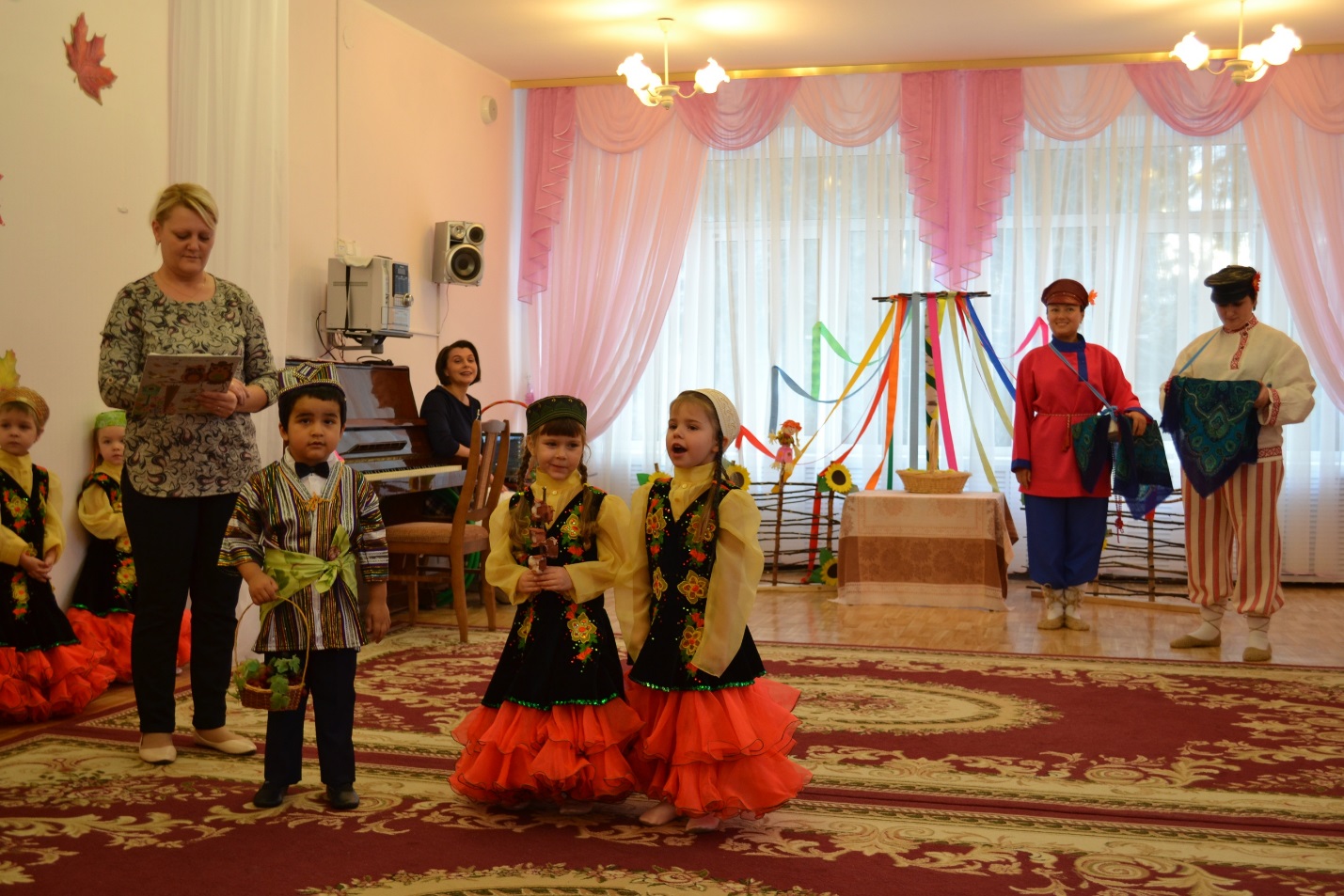 Воспитатель:  А мы привезли на ярмарку не только хлопок и виноград. В Узбекистане растут замечательные арбузы, и мы хотим вас угостить ими и повеселить весёлым танцем.Реб:  Трудно спрятаться арбузу, 
           Выдает арбуза пузо! 
            Греет полосатый бок, 
          Чем, друзья, не колобок!Танец "Арбузики" ср.гр.                                        -3-Коробейник1: Какие сладкие арбузы привезли гости с Узбекистана!Коробейник2: Да, арбузы сладкие, но мёд ещё слаще. звучит башкирская музыка Слышу, как к нам торопятся следующие купцы - из Башкирии. Башкирия знаменита своим чудесным мёдом. Интересно, привезут ли его на ярмарку? 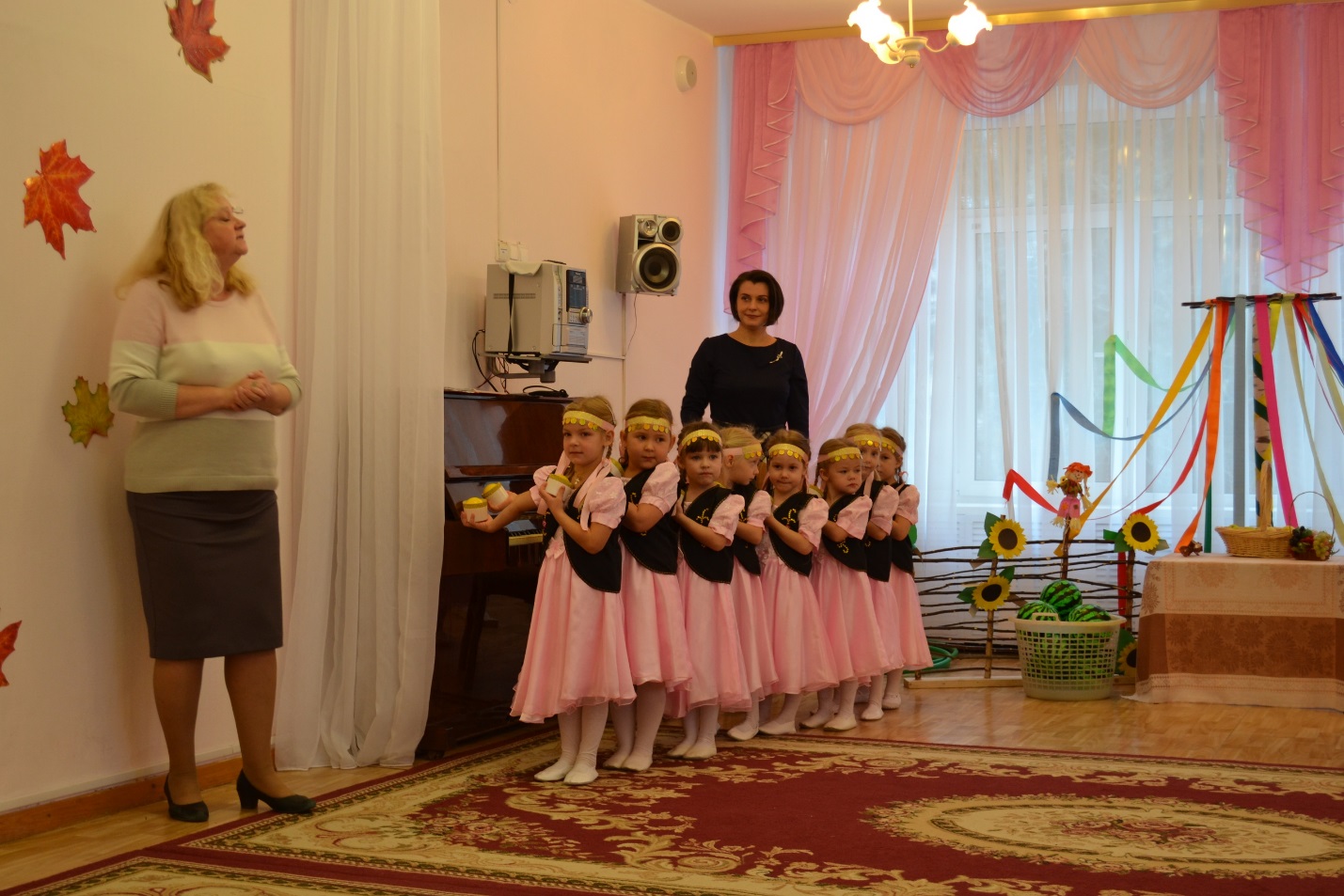 Реб: Башкирия, родимый край.
         Здесь слышно, как поёт курай.
         Леса и степи и поля
         Богата недрами земля.
         Гордимся родиной своей –
         Она для нас всего родней!Башкирский танец с пиалами ст.гр.Коробейник1: Ох, и вкусный мёд! Наелся я , повеселиться мне охота. Коробейник2:   А я знаю одну национальную башкирскую игру, она называется " Поймай воробья поясом". Хотите поиграть?Игра "Поймай воробья поясом"Дети парами стоят по кругу: впереди девочка, позади мальчик. Водящий, в руке у которого пояс (веревка), ходит за кругом и произносит текст:«Лето прошло, осень пришла,Утки улетели, гуси улетели.Соловьи пропели.Ворона стой! Воробей лети!»                                           -4-Ребенок, которого выбрали «воробьем» убегает от водящего по кругу, а тот старается догнать и осалить поясом. Если водящий осалит, то занимает место играющего, а осаленный становится водящим.Правила: не касаться убегающего рукой, а только поясом. Убегать после слова «лети».Коробейник1: Набегались, наигрались, есть захотелось. Картошечки бы молоденькой да с укропчиком.Коробейник2: Это можно. Слышишь? звучит белорусская музыка  Новые купцы к нам едут, они картошку точно привезут.Коробейник1: Интересно, почему это?Коробейник2: Так они же из Белоруссии, там картошку умеют выращивать!Воспитатель:  Дзень добры, шаноуныныя сябры! Добрый день, дорогие друзья. Мы приехали к вам из Белоруссии. Белоруссия славится своими необъятными полями. Белорусский народ спокойный и дружелюбный, а песни у нас певучие. А любимое блюдо в белоруссии – бульба – картошка. 
Белорусы даже песни о картошке поют и прославляют ее на весь мир.Песня "Бульба" подг.гр.Воспитатель: Но Белоруссия не только картошкой славится. Очень красивая у нас земляРеб:    Белоруссии запах любимый...
          В песнях пущ и лугов различимый,
          Он и прост, и богат, и чудесен,
          Словно музыка ласковых песен.
           Белоруссия - вот оно, счастье:
           Гладь озёр, да небес высота.          В жаркий солнечный день и в ненастье
           Мне по сердцу твоя красота!Воспитатель:  Мы умеем веселиться и хотим подарить вам задорный танец "Лявониха"Белорусский танец "Лявониха"подг.гр.                                         -5-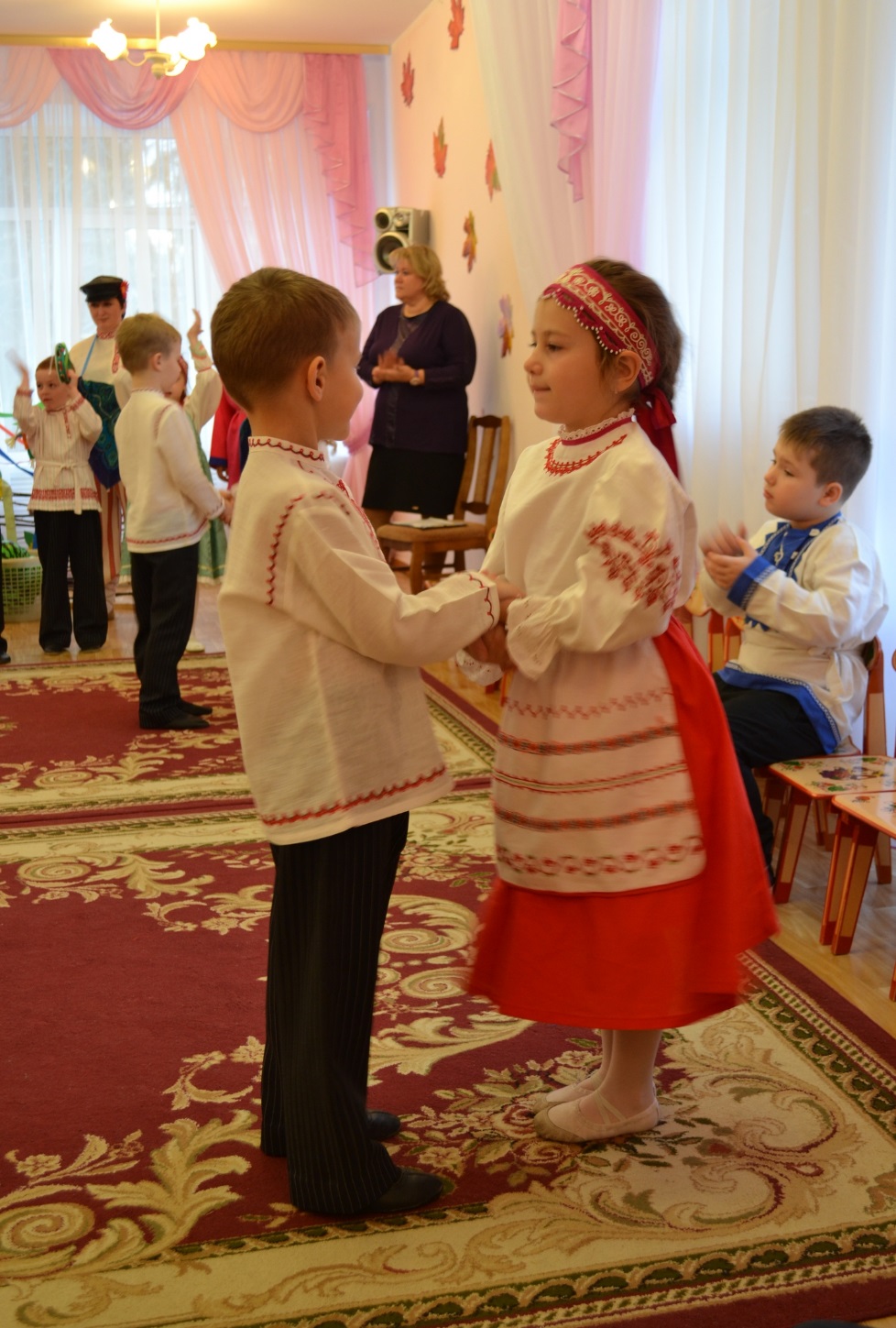 Коробейник1: Какой задорный танец! Что-то ноги застоялись, хочется их поразмять.Коробейник2: На, поскочи на лошадке. (один круг на лошадке). Как здорово, ребята , а хотите тоже поскакать. Давайте поиграем в белорусскую игру "Хлоп, хлоп, убегай!"Игра "Хлоп, хлоп, убегай!"Играющие ходят по площадке – собирают на лугу цветы, плетут венки, ловят бабочек и т.д. Несколько детей выполняют роль лошадок, которые в стороне щиплют травку. На слова ведущего:Хлоп, хлоп, убегай!Тебя кони стопчут.А я коней не боюсь,По дороге прокачусь –                                              -6-несколько игроков начинают скакать на палочках, подражая лошадкам и стараясь поймать детей, гуляющих на лугу.Правила игры. Убегать можно лишь после слова прокачусь. Тот ребенок, которого настигнет лошадка, на время выбывает из игры.Коробейник1: Весёлая игра! Слышу, к нам торопятся новые гости. звучит дагестанская музыкаВед: Кавказ – священное слово,Кавказ – родная земля,Кавказ – это что-то живоеКавказ, знай, люблю я тебя!О Горы, священные горы,Не жить без простор мне твоих,Не жить без вершин мне любимых,Снежных, родных, дорогих!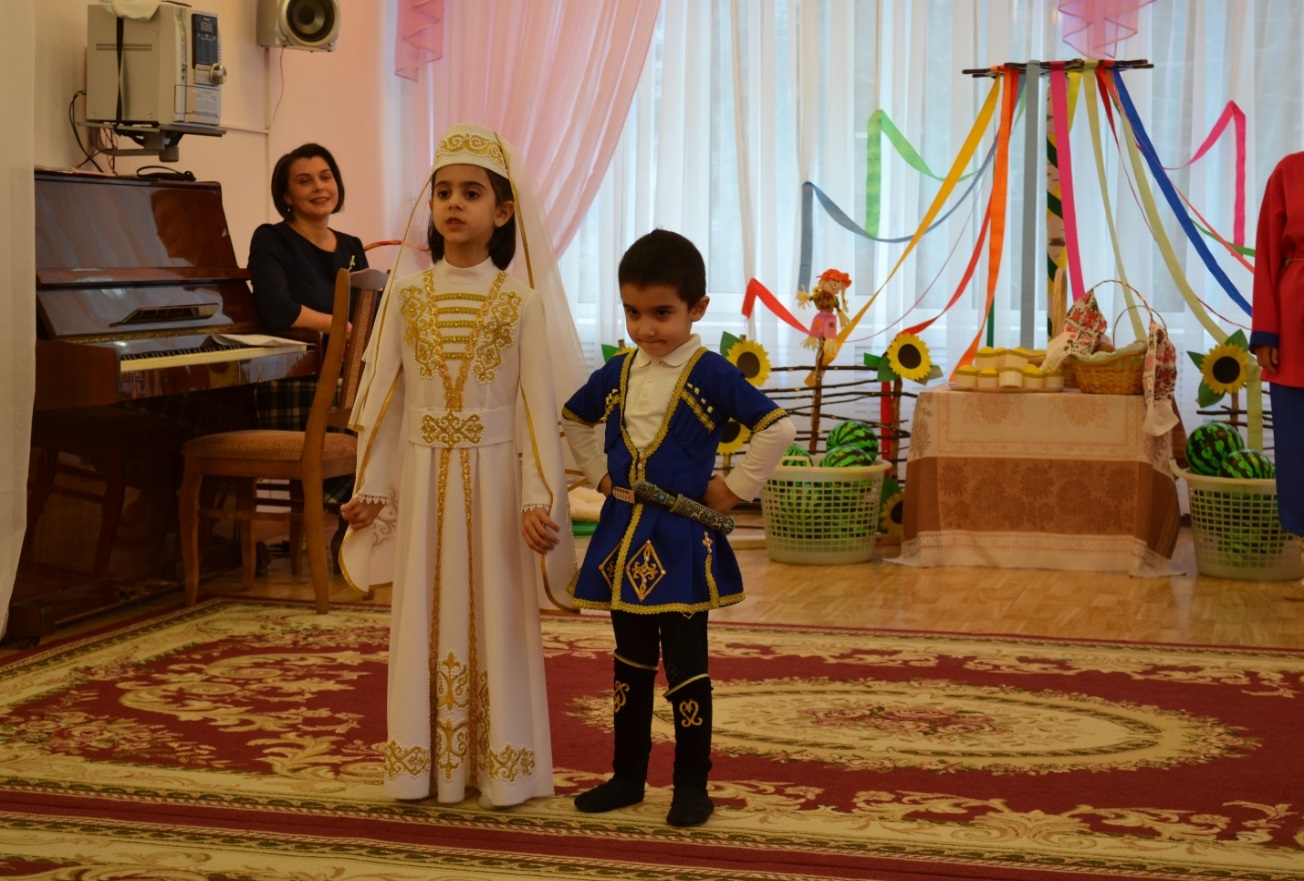 Реб: Мне ритм лезгинки слышится вдали      Я вижу гор величественный стан       Тобой воспитаны великие сыны...      Люблю тебя Великий Дагестан. Танец «Лезгинка»подг.+ср.гр.Вед: В России есть народ, который любит праздники. Этот народ – татары.                                   -7-В России мест красивых много,Но Татарстан – мне всех милей!Царица здесь одна – природа.Здесь много рек, озер, полей.Тут матушка Казань – столица.В округе много городов…И невозможно не влюбитьсяВ наш Татарстан. В наш край хлебов. дарят хлебные колосьяКоробейник1: И к нам приехали гости из Татарстана.Татарский танец ср.гр.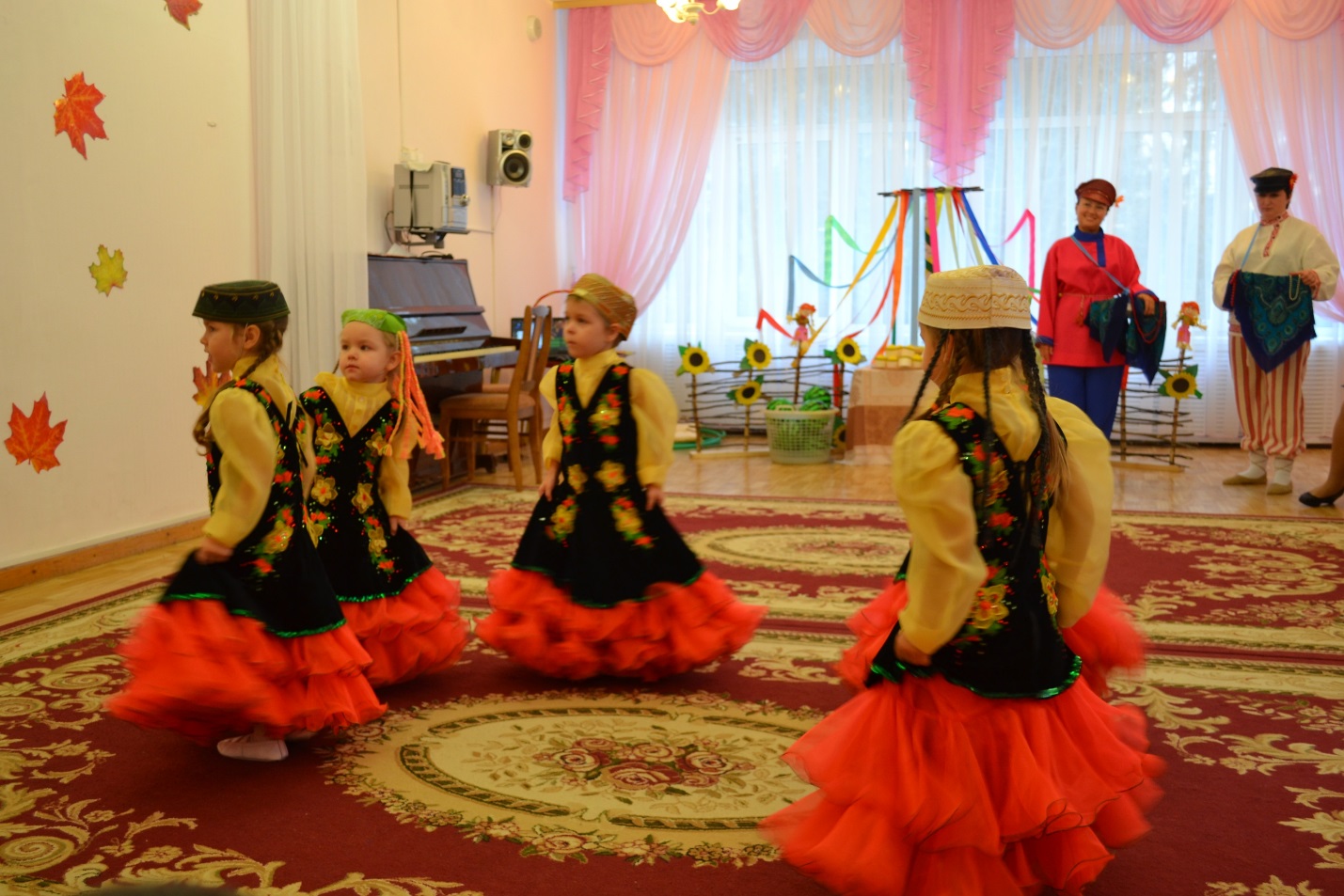 шум дождяКоробейник1: Ой-ой-ой, дождик нам совсем не нужен! Что же делать? Знаю, надо спеть весёлую песенку, дождик и закончится!Песня " Дождик"ст.гр.Коробейник1: Замечательная песенка! Продолжаем веселиться! А что это у тебя в корзине?Коробейник2:  А вы отгадайте-ка загадку, тогда узнаете, знаю-знаю наперед – вы смекалистый народ!                                            -8-Деревянная подружкаБез неё мы как без рукНа досуге веселушкаИ накормит всех вокругДети : Ложка!Коробейник2:  А то- что ложка - веселушка – мы сейчас с вами всем докажем: где музыканты? Подходите, разбирайте свои инструменты. Повеселите нас.Оркестр народных инструментов "Ах, ты , берёза"ст.гр.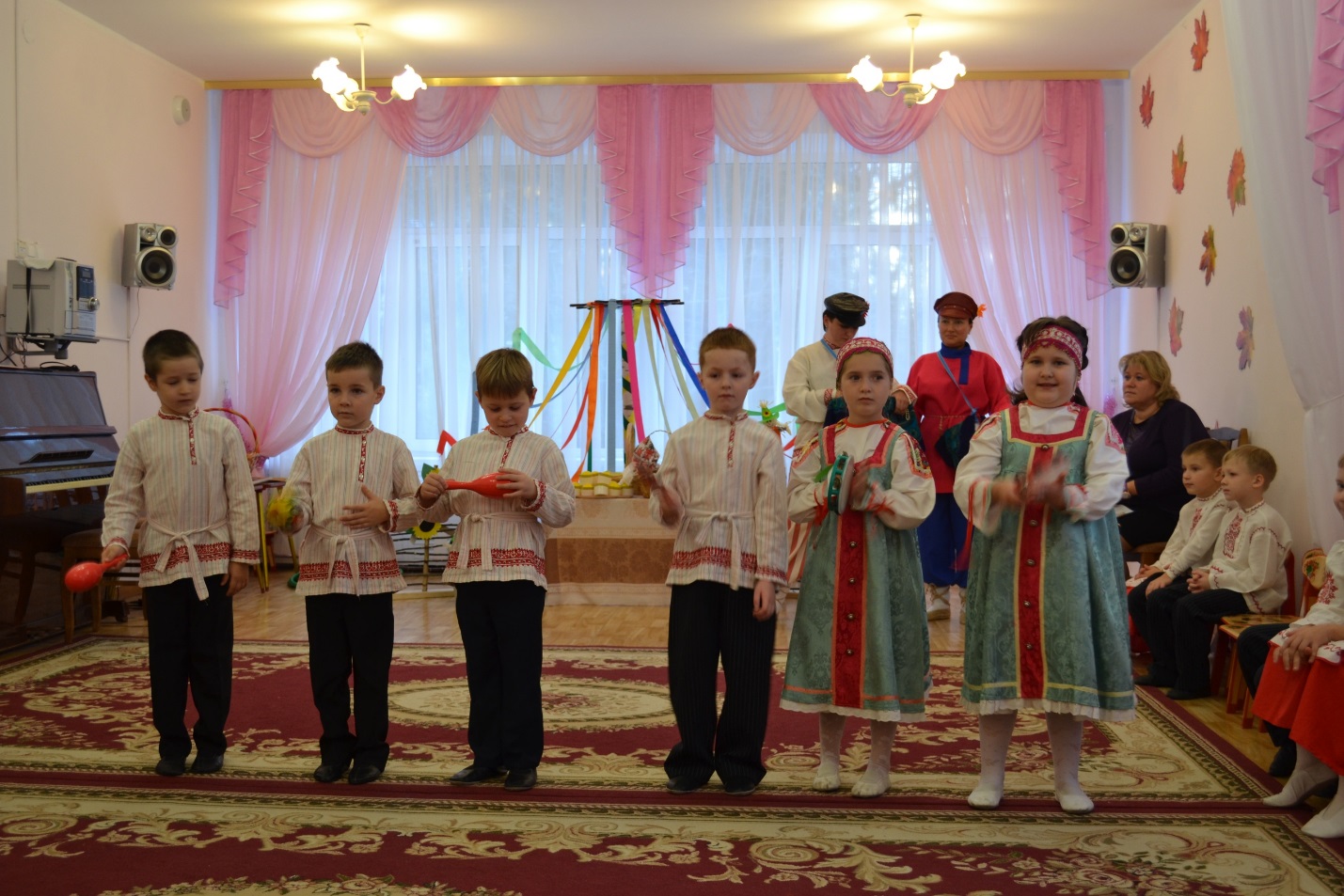 Коробейник1: Ребята, посмотрите, сколько гостей приехало к нам на ярмарку.Коробейник 2: Россия - большая и щедрая страна!Живут в России разные Народы с давних пор.Одним – тайга по нраву,Другим – степной простор.У каждого народа Язык свой и наряд.Один черкеску носит, Другой надел халат.Один – рыбак с рожденья, Другой – оленевод.Один – кумыс готовит, Другой готовит мед.Одним милее осень, Другим милей весна.А Родина Россия У нас у всех одна.Наша Родина большая И на свете лишь однаГде же есть ещё такая Необъятная страна.Коробейник1: У каждого народа свой язык, свои обычаи, своя культура, но при этом у всех людей есть общее – все они хотят жить в мире,радоваться, смеяться, дружить и встречаться друг с другом.У нас у всех одна Родина – Земля.Коробейник2: Замечательная ярмарка вышла, да только ещё один гость ещё в пути и его надо позвать.Песня "Осень просим"ср.гр.выход ОсениОсень: Здравствуйте, ребята! Как я рада вас видеть! Очень я к вам торопилась, да немного припозднилась.Много работы было у меня: надо было обойти все поля, все  сады и леса, проверить : весь ли урожай собрали. Коробейник2: Дорогая Осень, все ребята постарались, посмотри сколько плодов привезли на ярмарку.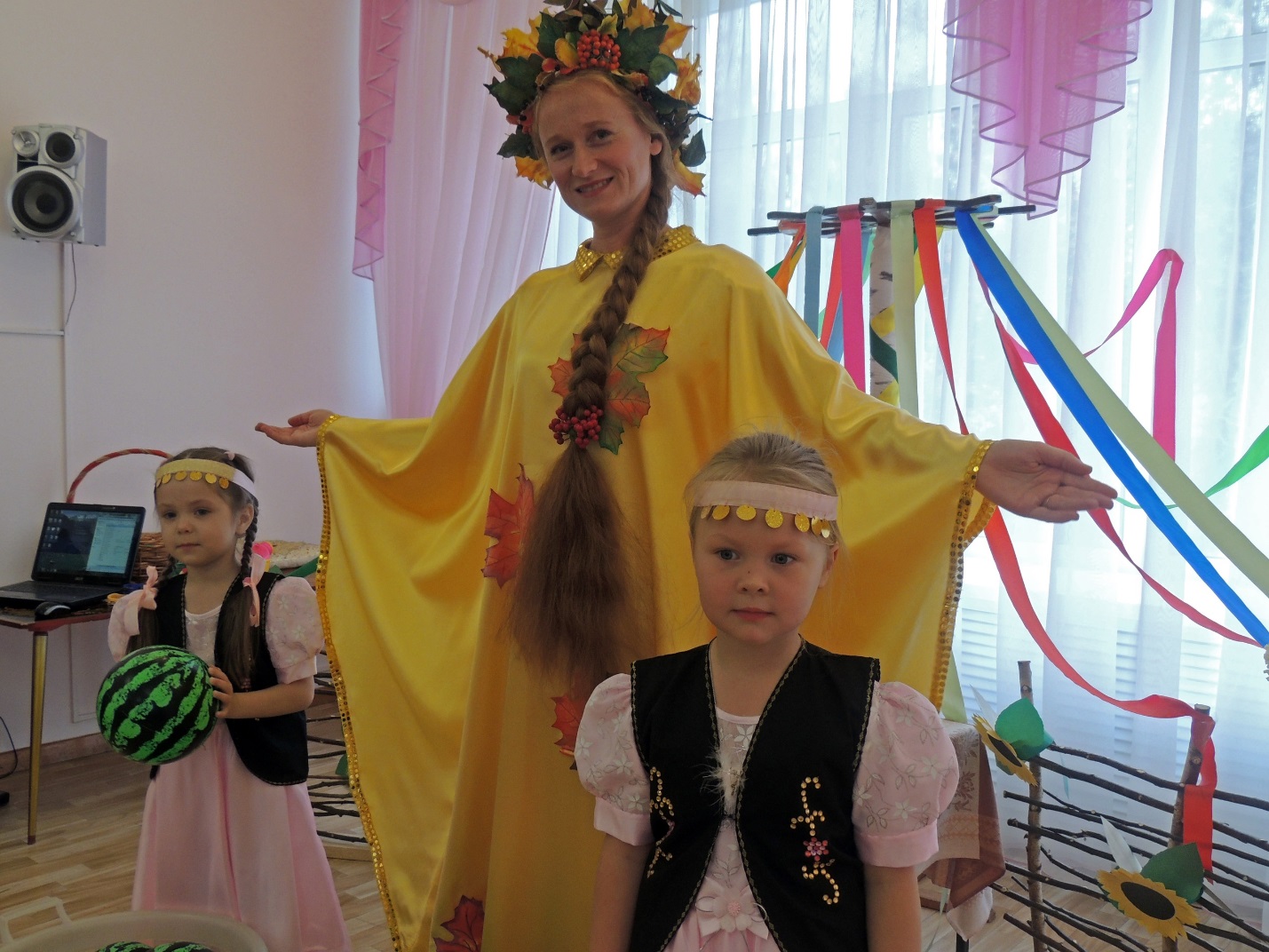 Осень:  Какие молодцы! Ярмарка у вас богатая получилась! А за ваши старания  вот вам награда: яблоки из моего любимого сада. Угощайтесь! Коробейник1: Отдохнули мы на славу,                          Танцевали от души.                          Игры все мы перебрали                          Песни тоже хорошиКоробейник2:    Вот и время пролетело.                             Вот и солнце закатилось,                             Наша ярмарка закрылась.Оба:   Приходите снова к нам,              Рады мы всегда гостям!